PONDĚLÍČeský jazykzkus vyjmenovat všechny řady VS bez chyby a přitom se trochu rozcvičit - zkus si vzpomenout na všechna další slova, která k nim ještě patří (kontrola v portfoliu)UČ 82/3 ústněUČ 83/5 na fóliiprocvičit s roboty vyjmenovaná slova:https://www.umimecesky.cz/roboti-vyjmenovana-slova?source=explicitKC#UČ 82/4 písemně do sešitučtení - pokračuj ve čtení vlastní knížky a po jejím přečtení zapiš do Kulturního deníkuMatematikavyjmenovat násobilku 5 a 6 - a čísla zkusit říkat i anglickyPočetník 4/3. sloupečekprocvičit dělení se zbytkem:https://www.umimematiku.cz/pocitani-deleni-zbytek-1-uroven/4724UČ 118/31 písemně do sešitu 2 sloupečkyAnglický jazyk♫ zazpívat si: https://www.youtube.com/watch?v=fxVMqaViVaAprocvičit otázky a odpovědi typu:	What´s your name? My name is Dean.How are you? I am fine.How old are you? I am ten years old.Where are you? I am at home.Where is your mum? My mum / she is at home too.Where is your dad? My dad / he is at work.What´s your favourite number? My favourite number is eight.What´s your favourite toy? My favourite toy is an aeroplánezopakovat si nová slovíčka ze str. 50 a 51 v učebniciUČ 50/4 - poslechnout, podaří-li se stáhnout elektronická verze učebnice: https://flexibooks.cz/jak-cist - případně pouze přečístUČ 51 - zelený rámeček nás seznamuje s novým slovesem: have gotzápis do sešitu: HAVE GOT - MÍT	   	   have got znamená mít - např.: Já mám psa. I have got a dog.					      	      Mám dlouhé vlasy. I´ve got long hair		   I have got = zkráceně I´ve got = MÁMkdyž chceme vytvořit opak - sloveso NEMÍT - přidáme ještě NOT:		   I have not got = zkráceně I haven´t got = NEMÁM		např.:  Já nemám kočku. I have not got a cat.			Nemám modré oči. I haven´t got blue eyes.procvičit have got/haven´t got:https://www.youtube.com/watch?v=ibTiIaI6KsEÚTERÝČeský jazykžlutý PS - 57/4procvičit rod a životnost podstatných jmen:							         ↑https://www.umimecesky.cz/tetris-rody - slovy lze pohybovat pomocí šipek na klávesnici ←  ↓ →velký PS - 14/2procvičit číslo podstatných jmen:							         https://www.umimecesky.cz/rozrazovacka-podstatna-jmena-cislo-1-uroven/859velký PS - 15/4čtení - pokračuj ve čtení vlastní knížky a po jejím přečtení zapiš do Kulturního deníkuMatematikakartičky s násobky - správně spočítaný příklad = 1 bod, jako to děláme ve škole ve dvojicích 			(projít si celý svůj balíček, promíchat - rychlíci mohou zkusit vícekrát)procvičit dělení se zbytkem:https://www.umimematiku.cz/pocitani-deleni-zbytek-1-uroven/4724UČ 119/35 písemně do sešituPočetník 22/2. sloupecAnglický jazyk♫ zazpívat si: https://www.youtube.com/watch?v=QkHQ0CYwjaIprocvičit tělo a jeho části:https://www.umimeanglicky.cz/slovicka-human_body-1-uroven?source=homepagePopularKdyž se objeví slovíčko, které ještě neznáš, nevadí, zkus si ho jen tipnout. ;-)přečíst si nový zápisek v sešitě: HAVE GOTUČ 51/6 s elektronickou učebnicí si poslechnout a rozhodnout, o kom se mluvíPS 50/2UČ 51/7 - přečíst si věty a zkusit si je přeložit, pak zapsat podle tohoto vzoru 5 souvětí do 	     sešitu - něco mám, ale něco jiného nemám - věty mohou být o čemkoli např.:		I have got a brother, but I haven´t got a sister.		I have got a dog, but I haven´t got a cat.		I have got two rulers in my pencilcase, but I haven´t got a rubber.PS 50/4STŘEDAČeský jazykUČ 102/1 a), b)UČ 102 přečíst si žlutý rámeček a prohlédnout si tabulku pod nímPodstatná jména mohou měnit své tvary - Adam, Adama, Adamovi... apod - to podle toho, v jakém jsou PÁDU. Abychom zjistili, v jakém pádu dané podstatné jméno je, musíme se naučit PÁDOVÉ OTÁZKY - a těmi se na podstatné jméno zeptáme.PÁDOVÉ OTÁZKY je třeba umět ve správném pořadí nazpaměť, jen tak můžeme u podstatných jmen správně určit, v jakém jsou pádu.S učením si ale můžeme pomoci třeba s tímhle videem:https://www.youtube.com/watch?v=NHMObT_wyUQnebo s tímto: https://www.youtube.com/watch?v=eCyIoEfF1Ugzápis do ČJ-školní:PádPodstatná jména mohou měnit své tvary (škola, škole, školu apod.) - tyto tvary se mění podle pádů. V českém jazyce je 7 pádů. Když slova mění svůj tvar podle pádů, říkáme, že se skloňují.zazpívat si: https://www.youtube.com/watch?v=gkVmAv0XLgkprocvičit pádové otázky:https://skolakov.eu/cesky-jazyk/3-trida/podstatna-jmena/padove-otazky/kviz.htmlUČ 103/4 ústně - přečíst si žluté rámečky nad cvičenímPísanka str. 23Matematikavyjmenovat násobilku 7 a 8 - a čísla zkusit říkat i anglickyprocvičit násobení:https://www.umimematiku.cz/pocitani-nasobeni-viceciferne-1-uroven/569Početník 20/1. (bílý) sloupecUČ 131/9 - ústně 1. sloupečekNáš světUČ - projít str. 42 a 43 - zkusit poznat, co je na obrázku, pro kontrolu využít pravou část str. 43,             s využitím elektronické verze učebnice si lze pustit i video:         https://www.mediacreator.cz/mc/index.php?opentitle=JaMS3/JaUČ - projít str. 44 s využitím elektronické verze učebnice na tomto odkazu:         https://www.mediacreator.cz/mc/index.php?opentitle=JaMS3/JaMS3.mc&pageord=22Až budete venku, na procházce - zkuste určit co nejvíce druhů rostlin, které uvidíte, (nezapomeňte, že mezi rostliny patří také dřeviny - stromy a keře) a zapamatujte si, kolik jste jich poznali. ČTVRTEKČeský jazykUČ 102 - přečíst žlutý rámeček a zápisek v sešitězkusit se pozvolna začít učit pády spolu s videem:https://www.youtube.com/watch?v=NHMObT_wyUQzápis do sešitu:  Ke každému pádu patří vždy dvojice pádových otázek, a abychom se 			   nespletli, pomáháme si u některých pádů předložkou:	říkáme:	1. pád	 Kdo? Co?		  škola			2. pád	 (bez) Koho? Čeho?	  (bez) školy			3. pád	 (ke) Komu? Čemu? 	  (ke) škole			4. pád	 (pro) Koho? Co? 	  (pro) školu			5. pád	 Oslovujeme, voláme:	  Školo!			6. pád	 (o) kom? (o) čem?	   (o) škole			7. pád	 (s) Kým? (s) Čím?	  (se) školou---------------------------------------------------------------------------------------------------------S procvičením pádových otázek může pomoci i tohle video:https://www.youtube.com/watch?v=jCO3WcuscwQUČ 103/6a - ústněPro zajímavost: u některých pádů si můžeme pomoci více předložkami:		např.:	2. pád (od, do, u, bez) Koho? Čeho		školy			6. pád (na, o, při, v) Kom? Čem?		škole		nebo je můžeme vyměnit i za jiná slova, která nám pomohou: 		např.:	4. pád (vidím) Koho? Co? 			školuČítanka str. 96 a 97 - ústně odpovědět na otázkyMatematikakartičky s násobky - správně spočítaný příklad = 1 bod, jako to děláme ve škole ve dvojicích 			(projít si celý svůj balíček, promíchat - rychlíci mohou zkusit vícekrát)Početník 14/1. sloupecprocvičit násobení:https://www.umimematiku.cz/pocitani-nasobeni-viceciferne-1-uroven/569UČ 131/6 písemně do sešitu JEN výpočet a výsledek podtrhnout dvojitou čarouUČ - 135/1 ústněNáš světUČ - projít str. 45 s využitím elektronické verze učebnice na tomto odkazu:         https://www.mediacreator.cz/mc/index.php?opentitle=JaMS3/JaMS3.mc&pageord=22PS - vypracovat str. 48 s využitím elektronického pracovního sešitu:https://www.mediacreator.cz/mc/index.php?opentitle=JaMS3_PS/JaMS3_PS.mc&maintitle=JaMS3/JaMS3.mc&pageord=46PÁTEKČeský jazykprocvičit pád podstatných jmen s dětmi na videu:https://www.youtube.com/watch?v=eCyIoEfF1Ugprocvičit pádové otázky:https://skolakov.eu/cesky-jazyk/3-trida/podstatna-jmena/padove-otazky/kviz.htmlzápis do sešitu:Pamatuj: 	Předložky nám při určování pádu pouze pomáhají, řídíme a ptáme se vždy 					CELOU PÁDOVOU OTÁZKOU:Tatínek zašel do domu.	Do koho, čeho zašel? - do domu - ptáme se: (do) Koho? Čeho? - 2. pádByl jsem tam s mamkou.	S kým, čím jsem tam byl? - s mamkou - (s) Kým? Čím? - 7. pádPejsek a kočička uvařili dort. Kdo, co uvařil dort? - pejsek a kočička - Kdo? Co? - 1. pádPřijedu zítra vlakem. 		Kým, čím přijedu? - vlakem - Kým? Čím? - 7. pádNa stole je váza.		Na kom, na čem je váza? - na stole - (na) Kom? (na) Čem? - 6. pádUČ 103 - přečíst si žluté rámečky a ústně zkusit cvičení 3 a 5 dobrovolně - procvičit pád podstatných jmen:https://www.umimecesky.cz/rozbory-urcovani-padu-1-uroven/1402?source=dashboardTopicPreviewBoxzazpívat si: https://www.youtube.com/watch?v=gkVmAv0XLgkčtení - pokračuj ve čtení vlastní knížky a po jejím přečtení zapiš do Kulturního deníkuMatematikavyjmenovat násobilku 9 a 10 - a čísla zkusit říkat i anglickyPočetník 14/2. sloupecprocvičit zaokrouhlování:https://www.umimematiku.cz/rozhodovacka-zaokrouhlovani-desitky-stovky-2-uroven/5780zaokrouhlování ústně:		na desítky	na stovky			652 ≐		     650	  	       700			281 ≐			377 ≐			193 ≐			6871 ≐			59 ≐			612 ≐					kontrola: 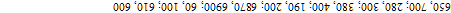 slovní úloha:Berťa se šíleně těší na prázdniny, protože pojede na skautský tábor a pak k babičce do Českého ráje. Do prázdnin zbývá ještě 11 týdnů. Kolik je to dní?Anglický jazyk♫ zazpívat si: https://www.youtube.com/watch?v=tVlcKp3bWH8procvičit tělo a jeho části:https://www.umimeanglicky.cz/poslech-slovicek-human_body-1-uroven?source=recDefaultExerciseprocvičit otázky a odpovědi typu:	Where are you from? I am from Prague.Where is your grandma from? My grandma / she is from Pardubice.Where is your grandpa from? My grandpa / he is from Pardubice too.Where are your parents? My mum is from Brno and my dad is from Zlín.How old is your aunt? My aunt / she is forty-two years old.How old is your uncle? My uncle / he is forty-nine years old.procvičit have got/haven´t got:https://www.youtube.com/watch?v=ibTiIaI6KsEPS 51/5 - dobrovolně      51/6UČ 50/4 - přečíst a podobně napsat pár vět do sešitu o sobě----------------------------------------------------------------------------------------------------------------Anglický jazyk - 3. ročník (Vallová) úkoly na 20. – 24. 4. 1) pracovní sešit str. 50 – 51 → vyplnit všechna cvičení 2) úkol na známky pro všechny: do velkého sešitu nakreslit a vybarvit svůj obličej a následně se popsat 5-8 větami (stejným způsobem jako v PS 50/4 nebo v uč. 50/4) → pak prosím ofotit a zaslat na vallova.lucie@zsbrve.cz (pokud nemáte možnost ofocení, alespoň mi prosím napište email, že bude ke kontrole až po návratu do školy) 3) dopsat a doučit se slovíčka - uč. 51/8 4) kdo chce, může si procvičovat části obličeje (i těla) online: https://learnenglishkids.britishcouncil.org/archived-word-games/find-the-pairs/human-body https://www.youtube.com/watch?v=hD1kDoXuvws https://englishflashgames.blogspot.com/2011/08/face-maker-game.html - podle popisku přetahuj části na prázdný obličej, pak dej Check pro kontrolu. Nový úkol můžeš začít tak, že zmáčkneš New gamehttps://learnenglishkids.britishcouncil.org/archived-word-games/label-the-picture/clowns-facehttps://www.learninggamesforkids.com/preschool_games/preschool_games_face.htmlhttps://www.turtlediary.com/game/human-face.html – ke cvičení přejdete kliknutím na modrou šipkuhttps://en.islcollective.com/video-lessons/dora-explorer-face-parts – klikni na oko a objeví se, na jakou část obličeje máte kliknout/ťuknout – znáte z hodin ze školy